Schriftelijke vragen Behoorlijk Bestuur voor Den Helder & Julianadorp voortkomend uit de commissie Maatschappelijke Ontwikkeling van 11 mei jl. 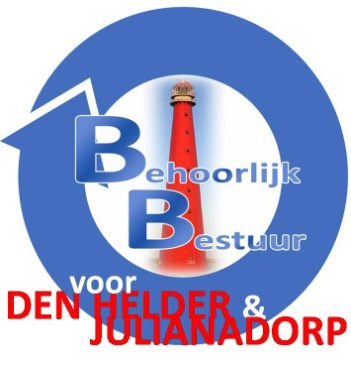 				Den Helder, 16 mei 2021Geacht college,
Voortvloeiend uit de discussie en naar aanleiding van de presentatie Jeugdzorg van het Uitvoeringsplan Participatie 2021-2022 in de raadscommissie Maatschappelijke Ontwikkeling van 11 mei jl, heeft de fractie van Behoorlijk Bestuur voor Den Helder & Julianadorp een aantal vragen voor u.Dit betreft het onderdeel Jeugdzorg van het Uitvoeringsplan Participatie 2021-2022, het is voor onze fractie niet duidelijk hoe dit zich verhoudt met het Jeugdbeleid en het Transformatieplan Zorg voor de jeugd.Hoe zit het met de budgetten c.q. subsidies, praten we nu over drie geldstromen voor jeugdbeleid?Wij begrepen van de ambtenaar van het Transformatieplan Zorg voor de Jeugd dat er veel geld gaat naar ontwikkeling en deskundigheidsbevordering en inspiratiebijeenkomsten van de betreffende professionals, volgens onze fractie mag je uitgaan van dat er voldoende aanwezigheid van deskundigheid van de betreffende professionals, anders zouden zij immers dit werk niet mogen doen. Daarbij gaat het niet om een nieuw onderwerp.
> wat heeft u doen besluiten om te investeren in deze professionals?
>hoe komt het dat volgens u deze professionals niet voldoende geschoold zijn?
Verder is onze vraag of de wachtlijst bij Jeugdzorg is weggewerkt, en of de werkzaamheid van Jeugdzorg is verbeterd?
>waarin ligt deze verbetering>hoe toets u dit?Waarom wordt  dit budget niet  direct besteed aan de uiteindelijke doelgroep, de jongeren?
 Je kunt buiten andere zaken als scholing, training ook denken aan praktische financiële ondersteuning, zoals kleding en tandartskosten etc.
Verder hebben nog een vragen omtrent het actieplan:Wat is de rol van het COA bij de inburgering van statushouders?Is het niet bij de wet verplicht dat immigranten de inburgeringcursus succesvol afronden alvorens zij statushouders worden?Hoe kan het zijn dat statushouders, als niets lukt, een “Z-route” moeten volgen?Hoe kan een statushouder, die duidelijk niet in staat is om geschoold te worden, werk te vinden, zelfredzaam te worden gemaakt? Namens de fractie Behoorlijk Bestuur voor Den Helder & JulianadorpSylvia HamerslagBijsluiter
Met ingang van 27 november 2020 heeft Behoorlijk Bestuur voor Den Helder & Julianadorp besloten tot het moment dat het college van Burgemeester en Wethouders zich houden aan de gemeentewet en de nota actieve en passieve informatieplicht bij alle schriftelijke vragen, het vragenkwartier en een oproep ter interpellatie onderstaande bijsluiter met de stukken mee te zenden. De actieve informatieplicht is in de Gemeentewet opgenomen in de artikelen 169 leden 2 en 4 en 180 lid 2. Kort samengevat: het college en de burgemeester geven de raad alle inlichtingen die de raad voor de uitoefening van zijn taak nodig heeft.Wij verwijzen dan ook graag naar de citaten uit de nota passieve en actieve informatieplicht.

 Daarbij verwijzen wij u naar onderstaand citaat uit de nota op blz. 7:Raadsleden hebben het recht om de niet-openbare collegebesluiten met bijbehorende besluiten in te zien. Deze lijsten zijn weliswaar in het kader van de Wet openbaarheid van bestuur niet openbaar, maar deze wet regelt zoals eerder aangegeven niet de relatie tussen bestuursorganen onderling maar de relatie tussen bestuursorgaan en (individuele) burger. Ook de niet-openbare lijsten zouden derhalve ter beschikking van de raadsleden moeten worden gesteld, zij het onder geheimhoudingTevens verwijzen wij ook graag naar pagina 10 van de nota:Passieve informatieplicht De passieve informatieplicht behelst het op verzoek van een raadslid verstrekken van inlichtingen. Zoals reeds eerder is aangegeven is een belangrijk uitgangspunt daarbij dat raadsleden nooit een beroep hoeven te doen op de Wet openbaarheid bestuur om de gewenste informatie te ontvangen.Inlichtingen als bedoeld in artikel 169 lid 4 van de Gemeentewet. Dit zijn inlichtingen over: - privaatrechtelijke rechtshandelingen; - rechtsgedingen; - bezwaarprocedures of administratieve beroepsprocedures of handelingen ter voorbereiding daarop; - voorbereiding van civiele verdediging; - instellen, afschaffen of veranderen van jaarmarkten of gewone marktdagen. Het college verstrekt deze inlichtingen indien de raad daarom verzoekt (of indien de uitoefening van deze bevoegdheden ingrijpende gevolgen kan hebben voor de gemeente) 